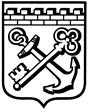 КОМИТЕТ ГРАДОСТРОИТЕЛЬНОЙ ПОЛИТИКИ
ЛЕНИНГРАДСКОЙ ОБЛАСТИПРИКАЗот _______________ № _____О внесении изменений в Правила землепользования и застройки муниципального образования Гостилицкое сельское поселение
муниципального образования Ломоносовского муниципального района Ленинградской областиВ соответствии со статьями 32 и 33 Градостроительного кодекса Российской Федерации, пунктом 1 части 2 статьи 1 областного закона от 7 июля 2014 года № 45-оз «О перераспределении полномочий в области градостроительной деятельности между органами государственной власти Ленинградской области и органами местного самоуправления Ленинградской области», пунктом 2.13 Положения о Комитете градостроительной политики Ленинградской области, утвержденного постановлением Правительства Ленинградской области от 9 сентября 2019 года № 421, приказываю:внести в Правила землепользования и застройки муниципального образования Гостилицкое сельское поселение муниципального образования Ломоносовский муниципальный район Ленинградской области, утвержденные решением совета депутатов муниципального образования Гостилицкое сельское поселение муниципального образования Ломоносовского муниципального района Ленинградской области от 24 декабря 2012 года № 69 (с изменениями), изменения согласно приложению к настоящему приказу.Председатель комитета                                                                       И.Я.Кулаков